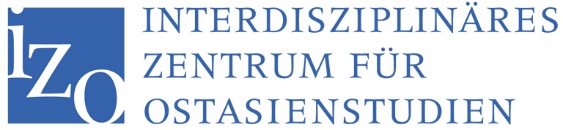 An das Direktorium des Interdisziplinären Zentrums für Ostasienstudien c/o Bertram LangBockenheimer Landstr. 133 60325 Frankfurt am Main  Antrag auf IZO-FörderungDatum:      		Antragsteller*in:Titel, Name, Vorname:			     Fachbereich: 				     Institut:					     	Mitgliedschaft IZO?			     	Mitgliedschaft ECRN?			     	Für ECR:Ansprechperson/Betreuer*in am IZO:	     Telefon:				     E-Mail Adresse:			     Titel des Vorhabens:			     Zeitraum des Vorhabens:			     Bitte beachten: Der Antrag muss in jedem Fall rechtzeitig (i.d.R. mindestens 3 Wochen) vor Beginn der zu fördernden Aktivität eingehen.Welche Art von Förderung wird erbeten? (Mehrfachnennung möglich)	IZO-Nachwuchsförderfonds: Aktive Teilnahme an Konferenz oder Fortbildung 
(nur ECRs, i.d.R. bis 500 Euro) 	Förderantrag einer eigenen Veranstaltung im Rahmen des ECRN Funds
(Nur für ECRN-Mitglieder!)		Eigene Prospektionsreisen zur Vorbereitung eines Drittmittelprojektes		Einladung wissenschaftlicher Partner zur Vorbereitung eines Antrags 		Ausrichtung einer Tagung / Veranstaltung 		Maßnahmen der Öffentlichkeitsarbeit / Third Mission Event		Publikationskosten 		Sonstiges (bitte benennen):       Kurze, übersichtliche Beschreibung des Vorhabens und der Förderwürdigkeit (<2 Seiten):1.  Hintergrund2. Ziel(e) der beantragten Maßnahmen  3. Beschreibung der beantragten Maßnahmen 4. Relevanz für das IZO / die Asienforschung Frankfurt (z.B. Interdisziplinarität, Zusammenarbeit mit asiatischen Partnern) 5. Zeitlicher Rahmen 6. Tabellarischer Kostenplan inkl. Kofinanzierung7. Anlagen(Bitte aussagekräftige Unterlagen wie z.B. Konferenz- oder Förderzusagen in Kopie beilegen)Ich beantrage eine Förderung durch das Interdisziplinäre Zentrum für Ostasienstudien in Höhe von      Euro.Ich nehme zur Kenntnis, dass im Falle einer Genehmigung durch das IZO-Direktorium die Auszahlung der genehmigten Mittel erst nach Vorlage einer vollständigen Abschlussabrechnung mit Belegen sowie bei Förderzusagen ab EUR 1000,- nach Einreichung eines Berichts erfolgen kann.Datum, Unterschrift:_______________________